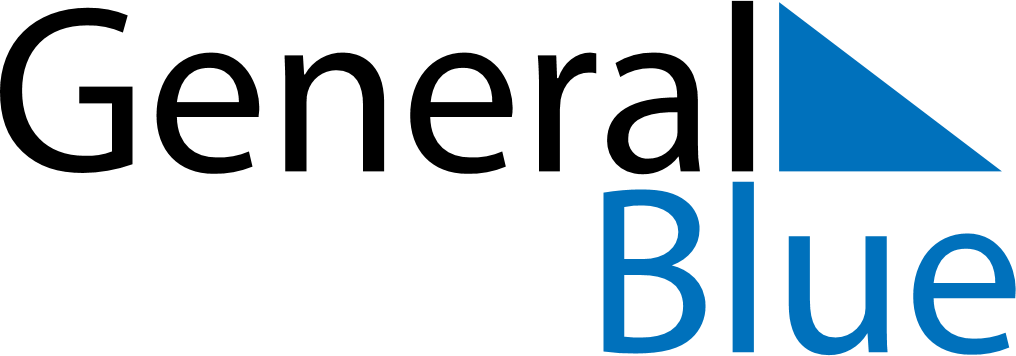 May 2024May 2024May 2024May 2024May 2024May 2024Sobral, Ceara, BrazilSobral, Ceara, BrazilSobral, Ceara, BrazilSobral, Ceara, BrazilSobral, Ceara, BrazilSobral, Ceara, BrazilSunday Monday Tuesday Wednesday Thursday Friday Saturday 1 2 3 4 Sunrise: 5:39 AM Sunset: 5:37 PM Daylight: 11 hours and 58 minutes. Sunrise: 5:39 AM Sunset: 5:37 PM Daylight: 11 hours and 58 minutes. Sunrise: 5:38 AM Sunset: 5:37 PM Daylight: 11 hours and 58 minutes. Sunrise: 5:38 AM Sunset: 5:37 PM Daylight: 11 hours and 58 minutes. 5 6 7 8 9 10 11 Sunrise: 5:38 AM Sunset: 5:37 PM Daylight: 11 hours and 58 minutes. Sunrise: 5:38 AM Sunset: 5:37 PM Daylight: 11 hours and 58 minutes. Sunrise: 5:38 AM Sunset: 5:36 PM Daylight: 11 hours and 58 minutes. Sunrise: 5:38 AM Sunset: 5:36 PM Daylight: 11 hours and 57 minutes. Sunrise: 5:38 AM Sunset: 5:36 PM Daylight: 11 hours and 57 minutes. Sunrise: 5:39 AM Sunset: 5:36 PM Daylight: 11 hours and 57 minutes. Sunrise: 5:39 AM Sunset: 5:36 PM Daylight: 11 hours and 57 minutes. 12 13 14 15 16 17 18 Sunrise: 5:39 AM Sunset: 5:36 PM Daylight: 11 hours and 57 minutes. Sunrise: 5:39 AM Sunset: 5:36 PM Daylight: 11 hours and 57 minutes. Sunrise: 5:39 AM Sunset: 5:36 PM Daylight: 11 hours and 57 minutes. Sunrise: 5:39 AM Sunset: 5:36 PM Daylight: 11 hours and 56 minutes. Sunrise: 5:39 AM Sunset: 5:36 PM Daylight: 11 hours and 56 minutes. Sunrise: 5:39 AM Sunset: 5:36 PM Daylight: 11 hours and 56 minutes. Sunrise: 5:39 AM Sunset: 5:36 PM Daylight: 11 hours and 56 minutes. 19 20 21 22 23 24 25 Sunrise: 5:39 AM Sunset: 5:36 PM Daylight: 11 hours and 56 minutes. Sunrise: 5:39 AM Sunset: 5:36 PM Daylight: 11 hours and 56 minutes. Sunrise: 5:39 AM Sunset: 5:36 PM Daylight: 11 hours and 56 minutes. Sunrise: 5:40 AM Sunset: 5:36 PM Daylight: 11 hours and 56 minutes. Sunrise: 5:40 AM Sunset: 5:36 PM Daylight: 11 hours and 56 minutes. Sunrise: 5:40 AM Sunset: 5:36 PM Daylight: 11 hours and 55 minutes. Sunrise: 5:40 AM Sunset: 5:36 PM Daylight: 11 hours and 55 minutes. 26 27 28 29 30 31 Sunrise: 5:40 AM Sunset: 5:36 PM Daylight: 11 hours and 55 minutes. Sunrise: 5:40 AM Sunset: 5:36 PM Daylight: 11 hours and 55 minutes. Sunrise: 5:40 AM Sunset: 5:36 PM Daylight: 11 hours and 55 minutes. Sunrise: 5:41 AM Sunset: 5:36 PM Daylight: 11 hours and 55 minutes. Sunrise: 5:41 AM Sunset: 5:36 PM Daylight: 11 hours and 55 minutes. Sunrise: 5:41 AM Sunset: 5:36 PM Daylight: 11 hours and 55 minutes. 